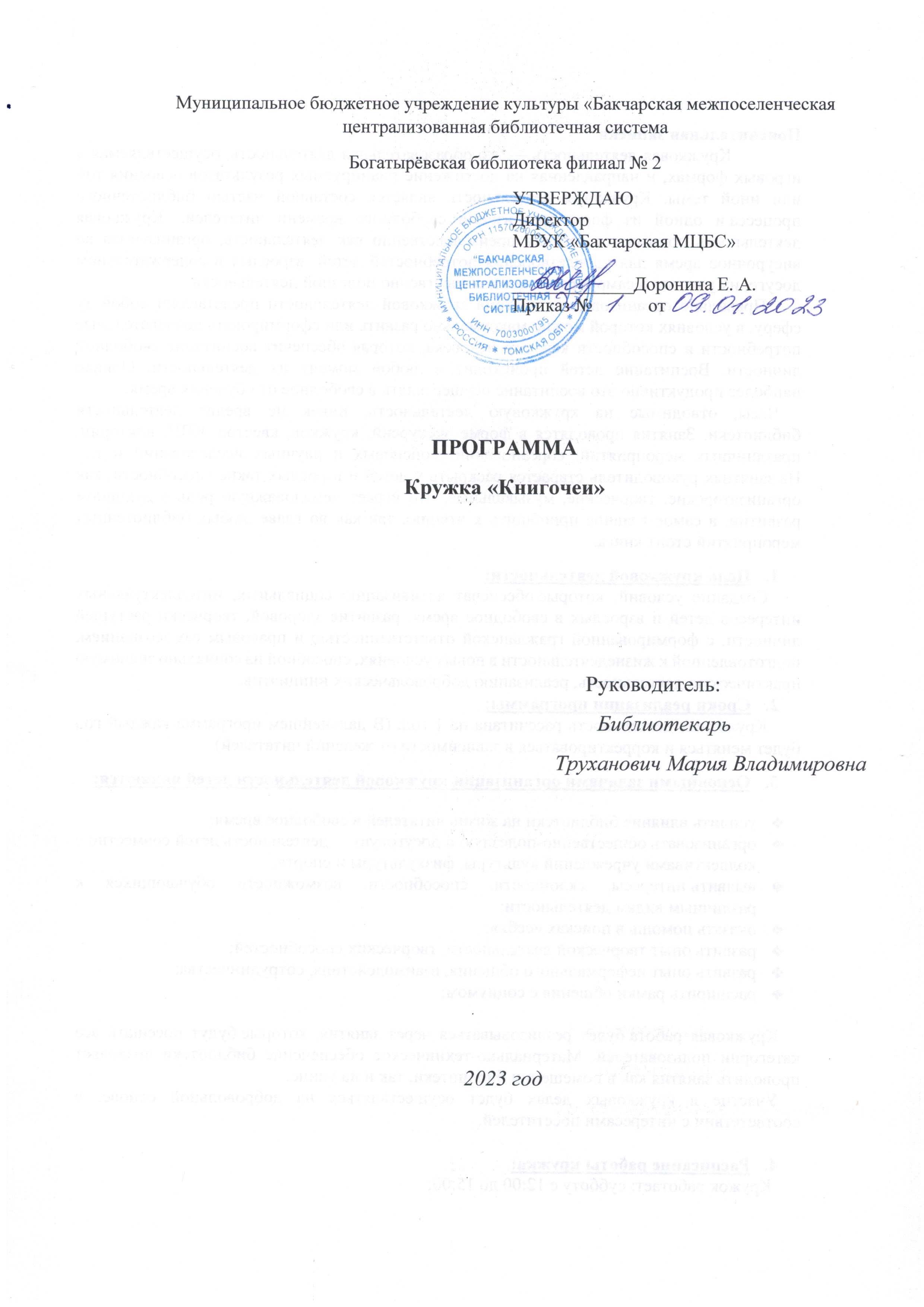 Пояснительная записка          Кружковая деятельность — это образовательная деятельность, осуществляемая в игровых формах, и направленная на достижение планируемых результатов освоения той или иной темы. Кружковая деятельность является составной частью библиотечного процесса и одной из форм организации свободного времени читателей.  Кружковая деятельность понимается сегодня преимущественно как деятельность, организуемая во внеурочное время для удовлетворения потребностей детей, взрослых в содержательном досуге, их участии в самоуправлении и общественно полезной деятельности.  Правильно организованная система кружковой деятельности представляет собой ту сферу, в условиях которой можно максимально развить или сформировать познавательные потребности и способности каждого человека, которая обеспечит воспитание свободной личности. Воспитание детей происходит в любой момент их деятельности. Однако наиболее продуктивно это воспитание осуществлять в свободное от обучения время.Часы, отводимые на кружковую деятельность, никак не вредит деятельности библиотеки. Занятия проводятся в форме экскурсий, кружков, квестов, КВН, викторин, праздничных мероприятий, соревнований, поисковых и научных исследований и т.д. На занятиях руководитель старается раскрыть у детей и взрослых такие способности, как организаторские, творческие, музыкальные, что играет немаловажную роль в духовном развитии, а самое главное приобщить к чтению, так как во главе любых библиотечных мероприятий стоит книга.Цель кружковой деятельности:       Создание условий, которые обеспечат активизацию социальных, интеллектуальных интересов детей и взрослых в свободное время, развитие здоровой, творчески растущей личности, с формированной гражданской ответственностью и правовым самосознанием, подготовленной к жизнедеятельности в новых условиях, способной на социально значимую практическую деятельность, реализацию добровольческих инициатив.Сроки реализации программы:Кружковая деятельность рассчитана на 1 год. (В дальнейшем программа каждый год будет меняться и корректироваться в зависимости от желаний читателей)Основными задачами организации кружковой деятельности детей являются:усилить влияние библиотеки на жизнь читателей в свободное время;организовать общественно-полезную и досуговую деятельность детей совместно с коллективами учреждений культуры, физкультуры и спорта;выявить интересы, склонности, способности, возможности обучающихся к различным видам деятельности;оказать помощь в поисках «себя»;развить опыт творческой деятельности, творческих способностей;развить опыт неформального общения, взаимодействия, сотрудничества;расширить рамки общения с социумом;Кружковая работа будет реализовываться через занятия, которые будут посещать все категории пользователей. Материально-техническое обеспечение библиотеки позволяет проводить занятия как в помещении библиотеки, так и на улице.Участие в кружковых делах будет осуществляться на добровольной основе, в соответствии с интересами посетителей.Расписание работы кружка:Кружок работает: субботу с 12:00 до 15:00;Формы работы по направлениямПредполагаемый результат внеурочной деятельности учащихсяОрганизован досуг жителей села Богатырёвка;Организованы общественно-полезная и досуговая деятельность жителей с. Богатырёвка  совместно с коллективами учреждений культуры, физкультуры и спорта;Посетители развивают творческие способности;Сформирована группа посетителей для неформального общения, взаимодействия, сотрудничества;Расширены библиотечные услуги.У пользователей появился интерес к книге.План работы:Выводы:В результате реализации программы кружка удастся положительно повлиять на развитие коммуникативных способностей людей, развитие кругозора и логического мышления. Умение вносить в работу элементы фантазии, возможное разнообразие. Воспитывать у учащихся аккуратность, усидчивость, экономное отношение к материалам, ответственность за порученное дело.Умение предопределять примерное содержание незнакомой книги по ее элементам и по внешним приметам. Знание элементов книги: титульный лист, оглавление, предисловие или аннотация, послесловие. Умение самостоятельно воспринимать и характеризовать избранную книгу в целом, прочитать произведение и воссоздать прочитанное по эпизодам.  Умение доводить начатую работу до завершения.  Умение подобрать интересный материал из сети интернет.  Вид направленияФорма работы1КнигочеиЛитературные игрыДиспуты и обсужденияУроки информационной культурыПутешествия по страницам книгПроектыКонкурсыВиртуальные экскурсии№Название разделовНазвание темКол часовМесто проведения1Введение Вводное занятие. Что такое книга1библиотекарь2История возникновения письменности Материалы для письма в древности2библиотекарь2История возникновения письменности Виды древнерусского письма2библиотекарь3История появления библиотек История древнейших библиотек1библиотекарь3История развития книгопечатания Изобретение книгопечатания. Деятельность Иоганна Гутенберга2библиотекарь3История развития книгопечатания История развития книгопечатания2библиотекарь4Книга как предмет искусства Структура книги1библиотекарь4Книга как предмет искусства Художники детской книги: В. Конашевич, Е. Чарушин, Е. Рачёв. Роль и значение иллюстраций1библиотекарь4Книга как предмет искусства Экслибрис-маленький книжный знак1библиотекарь4Книга как предмет искусства Фотоконкурс «Я читаю!»1библиотекарь5Бережное отношение к книгеПравила обращения с книгами. Ремонт книги1библиотекарь5Бережное отношение к книгеИзготовление книги своими руками1библиотекарь5Бережное отношение к книгеМультимедийный урок «История появления. Виды и типы закладок»1библиотекарь5Бережное отношение к книгеСделай сам закладку1библиотекарь6Современные способы передачи и хранения информации Информация. Источники и приемники информации. Способы получения информации1библиотекарь6Современные способы передачи и хранения информации Что такое буктрейлер?1библиотекарь7Справочный аппарат книгиСправочно-библиографический аппарат библиотеки. Выбор книг в библиотеке. Алфавитный и систематический каталоги. Картотеки. Алгоритм поиска информации.1библиотекарь8Библиотека – информационный центр Расширение представлений о библиотеке. Виды каталогов1библиотекарь8Библиотека – информационный центр Поиск литературы в фонде (практическое)1библиотекарь9Основные формы работы с Библиографическая запись1библиотекарь9Основные формы работы с Сравнение переводов одного произведения. Развитие навыков творческого чтения1библиотекарь9Основные формы работы с Запись о прочитанном. Дневник чтения1библиотекарь10Справочные издания Справочный фонд библиотеки. Владимир Иванович Даль: медик, лексикограф, писатель1библиотекарь10Справочные издания Словари (практическое)1библиотекарь10Справочные издания Поиск информации в универсальных энциклопедических словарях (практическое)1библиотекарь11Массовые библиотечные мероприятия «Книжкины именины»1библиотекарь11Массовые библиотечные мероприятия Проект «Мамино сердце» - создание рукописной книги, посвящённой нашим мамам1библиотекарь11Массовые библиотечные мероприятия Литературная викторина по рассказам В. Ю. Драгунского1библиотекарь11Массовые библиотечные мероприятия Конкурс чтецов, посвященный празднику Победы1библиотекарь11Массовые библиотечные мероприятия Книжное царство – премудрое государство: литературная игра1библиотекарь12Заключительная игра Квест «На поиски книги»1библиотекарь